ГЕДЕОН(Балабан [Балобан] Григорий Маркович; 1530 - 10.02.1607), еп. Львовский и Каменец-Подольский. Из влиятельной галицко-волынской шляхетской семьи, сын Львовского еп. Арсения. В 1566 г. еп. Арсений получил привилей от кор. Сигизмунда II Августа, разрешающий епископу передать в управление своему сыну Григорию все мон-ри Львовской епархии. Несмотря на это, в 1569 г. Львовский католич. еп. Станислав Шломовский воспользовался правом назначать наместников Киевского правосл. митрополита в галицких землях (см. ст. Галицкая Русь) и выдвинул своего кандидата - Иоанна Лопатку-Осталовского. В течение года в епархии шла борьба между нареченными епископами, каждый из них выхлопотал королевский привилей, подтверждавший его назначение, однако кафедра досталась Лопатке-Остоловскому, принявшему в постриге имя Иона. Г. Балабан продолжал бороться за свои права в суде, но осуществить их удалось только после смерти еп. Ионы (после 1575). Не надеясь на законное решение вопроса, Балабан обещал дать крупную взятку коронному канцлеру Яну Замойскому, и с согласия последнего львовский староста своей властью ввел Балабана в управление Львовской епархией на основании грамоты кор. Сигизмунда II. 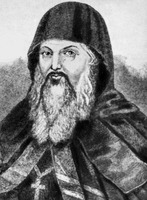 
Еп. Гедеон (Балабан). Гравюра. XVIII в.Г. неоднократно предпринимал усилия по укреплению церковной дисциплины в своей епархии и защите ее в условиях агрессивной прозелитской деятельности католич. Церкви на галицких землях. Он принимал участие во всех Соборах Киевской митрополии, кроме Собора 1594 г. Известны Львовские епархиальные Соборы 1587, 1591 и, возможно, 1593 гг. В случае конфликтов с католиками епископ от имени правосл. населения епархии вносил протестации и выступал в суде, в частности в связи с попытками католиков на правосл. Рождество 1584 г. принудить правосл. жителей Львова к следованию григорианскому календарю. Совместно с Антиохийским патриархом Иоакимом VI в 1586 г. он выступил за снятие сана со священников, вступивших во 2-й брак. Хотя позднее выяснилось, что епископ все-таки разрешил нек-рым второбрачным священникам служить в храмах Львова, поскольку такие случаи в Западнорусской митрополии были распространены. В марте 1591 г. Г. посетил вдовствующую Перемышльскую епархию, где вновь указал на недопустимость служения второбрачных священников. Г. стремился укрепить власть архиерея над всеми церковными институтами в епархии и как следствие - имущественное положение епископской кафедры. На протяжении ряда лет он безуспешно пытался восстановить контроль над богатыми мон-рями - Уневским в честь Успения Пресв. Богородицы и львовским во имя прп. Онуфрия Великого, получившими статус митрополичьей ставропигии при еп. Арсении (Балабане). Финансовые интересы стали причиной неоднократных попыток Г. овладеть Жидичинским во имя свт. Николая Чудотворца мон-рем, относившимся к Луцкой епархии и находившимся под коллективным патронатом волынской шляхты. С 1586 г. Г. находился в состоянии острого конфликта с Львовским братством. Братчики неоднократно жаловались К-польским Патриархам на действия Львовского архиерея. В частности, в 1586 г. братство направило патриарху Феолипту II послание с обличением пастырей, к-рые выступают против «учения и учащих» и не только не наставляют на путь истины недостойных священников, но и покрывают их беззакония, имея в виду Г. В конфликте с архиереем братство обратилось за помощью к Киевскому митр. Михаилу (Рогозе), к-рый в 1590 г. вмешался в жизнь Львовской епархии, благословлял отдельные инициативы мирян, рукополагал братских священников, добивался благоприятных для братства решений на Соборах Киевской митрополии. Борьба Г. с братством и с покровительствовавшим ему митр. Михаилом временами принимала такую острую форму, что в 1593 г. Г. соборно был запрещен в служении, в 1594 г. извергнут из сана, впрочем, исполнение этого решения было отсрочено и фактически оно не было исполнено. Г. не без оснований обвинял участников братского движения в том, что они нарушают его канонические права и вторгаются в сферу епископской компетенции (к к-рой он относил помимо адм. власти над епархиальным духовенством богословские, богослужебные и др. вопросы), архиерей препятствовал усилиям епархиальных братств получить ставропигию (т. е. подчинение Киевскому митрополиту или К-польскому Патриарху). Преследованиям со стороны архиерея подвергались светские и духовные лица, так или иначе связанные с Львовским братством. Вместе с тем Г. нельзя считать противником церковных союзов мирян вообще. Отдельные традиционно действовавшие братства Львовской епархии получали поддержку от архиерея, особенно в сфере просветительской деятельности. Г. хорошо понимал значение просвещения и книгопечатания в условиях, когда православные были вынуждены вступать в полемику с католиками, униатами и протестантами. Он помог Львовскому Успенскому братству в 1586 г. выкупить типографию Ивана Фёдорова, заложенную у ростовщиков, продолжал ее поддерживать даже в годы острого конфликта с братством. В 1587 г. Г. созвал епархиальный Собор, к-рый принял решение о поддержке типографии и школы Львовского братства, о чем архиерей известил епархиальное духовенство. Не добившись от братства добровольного сотрудничества, Г. пытался установить контроль над типографией, дважды обращался в светский суд, затем к К-польскому патриарху Иеремии II. Патриарх не поддержал архиерея, и он с родственниками напал на типографию, главного печатника заковал в цепи и выслал из Львова. Преследованиям и нападениям подверглась также львовская братская школа. В 1602 г. Г. организовал типографию в Стрятине, в имении племянника Ф. Ю. Балабана, где печатник С. Будзина издал книги «Хиротония: Поучение новоставленному иереови» (ок. 1602) и Служебник (1604). После смерти Будзины типография перешла в собственность Ф. Ю. Балабана, к-рый осуществил издание Требника (1606). В Стрятине начал работать типограф Памво (Берында). Еще одна типография была создана в с. Крылос под Галичем. Она принадлежала Г., при поддержке Львовского Успенского братства выпустила Учительное Евангелие. Деятельность этих типографий включала тщательную текстологическую подготовку изданий: местные рукописи сверялись с рус., серб., молдав. и валашскими книгами, образцы богослужебных книг были присланы и из К-поля местоблюстителем Патриаршего престола Александрийским патриархом Мелетием Пигасом. В случае разночтений Г. либо опирался на совр. греч. текст, либо выбирал тот вариант, к-рый был широко принят на украинско-белорус. землях. Готовились к изданию Псалтирь, труды свт. Иоанна Златоуста, «славянская исправленная Библия». После смерти Ф. Ю. Балабана (1606) и Г. стрятинская типография была выкуплена киевским Богоявленским братством, имущество крылосской перешло в собственность Львовского Успенского братства. В своей деятельности Г. допускал многочисленные злоупотребления, что, впрочем, было характерно для церковной и общественной жизни того времени: назначал на должности в епархии своих родственников, применял физическую расправу по отношению к противникам, обращался в светский суд по духовным вопросам, что запрещалось соборными постановлениями. В 1592 г. Г. при помощи Тырновского митр. Дионисия изготовил 2 фальшивые грамоты, будто бы написанные К-польским патриархом. В грамотах осуждалась деятельность Львовского Успенского братства и Киевского митрополита. Последний обвинялся в том, что он вмешивался в дела чужой (Львовской) епархии, разрешал служить литургию второбрачным и вдовым священникам и проч., грамоты содержали требование избрать нового митрополита. Фальшивки были разоблачены, однако их авторы не понесли наказания. Не получив поддержки в борьбе за упрочение собственной власти ни от К-польского патриарха Иеремии, ни от светских властей Речи Посполитой, Г. стал одним из инициаторов «избавления от неволи» со стороны К-польского патриарха и заключения унии Киевской митрополии с католич. Церковью, участвовал во всех обращениях западнорус. епископов к папе и королю до июня 1595 г. Перед угрозой заключения унии Львовское братство было вынуждено прекратить борьбу со своим архиереем, и Г. перестал участвовать в унийных инициативах. 9 июня 1595 г. он в присутствии кн. К. К. Острожского примирился с братством, заявил, что «нигды... не позволял на тое отступленье», и дал письменное обязательство «мощью стать» против унии. 1 июля последовало его публичное заявление во владимирском городском суде в присутствии кн. К. Острожского, что он ничего не знал о переговорах об унии и что сторонники унии воспользовались чистыми бланками с его подписями. Г. и Перемышльский еп. Михаил (Копыстенский) присутствовали на правосл. Соборе в Бресте в окт. 1596 г., возглавляемом экзархом К-польского патриарха протосинкеллом св. Никифором (см. Брестские Соборы), и подписали все соборные деяния. Оба архиерея были лишены сана и анафематствованы подписавшими унию епископами и митрополитом, что подтвердил универсалом кор. Сигизмунд III Ваза. 4 авг. 1597 г. местоблюститель К-польского престола Александрийский патриарх Мелетий до выборов нового Киевского митрополита назначил Г. своим экзархом наравне с протосинкеллом Кириллом Лукарисом (см. Кирилл I Лукарис) и кн. К. Острожским. 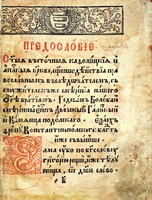 
Служебник. Стрятино, 1604 (РГБ)В качестве главы правосл. Киевской митрополии Г. рукополагал священников, назначал игуменов и архимандритов, освящал церкви, подписывал антиминсы в тех епархиях, чьи архиереи приняли унию, публично проклинал митрополита и др. архиереев-униатов. По просьбе Г. в Уневском мон-ре поселился старец Иезекииль (Княгиницкий), вернувшийся с Афона на родину. Племянник епископа, архим. Уневского мон-ря Исаия (Балабан), разрешил ввести в мон-ре общежительный устав по обычаю Св. Горы. После того как в 1603 г. старец Иезекииль принял схиму с именем Иов и решил покинуть мон-рь, стремясь к уединению, др. племянник епископа, Адам, предложил ему место в своем имении Угорники при ц. во имя арх. Михаила, где схим. Иов основал скит. В 1596 г. Львовское Успенское братство заключило с Г. перемирие на год, затем тяжба была продолжена, хотя и в более сдержанной форме, чтобы не допустить вмешательства католич. и униат. властей. В 1601 г. архиерей попытался захватить казну братства, в ответ братчики отказались признать его патриаршим экзархом. В 1602 г. было достигнуто окончательное примирение. За противодействие насаждению унии Г. был приговорен польск. властями к изгнанию, но на сейме 1603 г. это решение было отменено по требованию сенаторов и послов Волынского и Киевского воеводств. Кроме того, Г. дважды (в 1599 и 1605) получал от короля письма с выражением крайнего неудовольствия. В мае 1604 г. униат. митр. Ипатий Потей прибыл во Львов, чтобы добиться подчинения епископа и духовенства его власти, но в результате согласованных действий братства и Г. вынужден был уехать, ничего не добившись. Кн. К. Острожский по просьбе Г. и Львовского братства подал протест королю на действия митрополита. Заступничество магната и желание сохранить общественный порядок в стране заставили короля подписать письма митрополиту и львовским бурмистрам, с тем чтобы первый прекратил свою «фурию», а последние не притесняли русских и не препятствовали им в занятиях ремеслами и в отправлении богослужения. Г. хотел, чтобы после его смерти Львовским епископом стал архим. Исаия (Балабан), но по соглашению с братством в 1602 г. был вынужден разрешить проведение выборов архиерея. Исаия (Балабан), еще в 1595 г. получивший королевскую грамоту, по к-рой мог наследовать Львовскую кафедру, после кончины Г. повел себя как нареченный епископ и разослал духовенству приглашение на выборы, но в результате противодействия Успенского братства новым епископом стал Иеремия (Тиссаровский). Сохранились сведения о родственниках Г. (помимо названных выше), принимавших активное участие в его делах: о братьях Василии и Юрии, племяннике Гедеоне, архим. Жидичинского мон-ря. Ист.: АЗР. Т. 4. СПб., 1851; АЮЗР. Т. 10. Ч. 1: Акты, относящиеся к истории Галицко-руской правосл. Церкви (1423-1714). К., 1904; Monumenta confraternitatis stauropigianae leopoliensis / Ed. W. Milkowicz. Leopolis, 1895. Лит.: Левицкий О. И. Внутреннее состояние Западнорус. Церкви в Польско-Литовском гос-ве в кон. XVI в. и уния. К., 1884; Петров Н. И. Львовский еп. Гедеон Балобан и его деятельность в пользу Православия и рус. народности в Галиции и Юго-Зап. крае России // ПРСЗГ. 1885. Т. 8; Гильтебрандт П. А. Гедеон Балабан и его три книги // Памятники полемич. лит-ры в Зап. Руси. Кн. 3. СПб., 1900. (РИБ; Т. 19); Украïнськi письменники: Бiобiблiогр. словник / Ред. Л. Е. Махновець. К., 1960. Т. 1; Дмитриев М. В., Флоря Б. Н., Яковенко С. Г. Брестская уния 1596 г. и обществ.-полит. борьба на Украине и в Белоруссии в кон. XVI - нач. XVII в. Ч. 1: Брестская уния 1596 г.: Ист. причины. М., 1996; Макарий. История РЦ. Кн. 5. М., 1996 (по указ.); Лукашова С. С. Конфликт Львовского еп. Гедеона Балабана и Успенского братства // Славянский альманах, 1999 г. М., 2000. С. 36-52; она же. «Мы, нижей подписанные» - Львовский синод 1595 г. в истории Брестской унии // Славянский альманах, 2000 г. М., 2001. С. 12-20; Cilwicka M. Prawosławny ród Bałabanów // Kościół prawosławny w dziejach Rzeczypospolitej i krajów sąsiednich. Białystok, 2000. S. 204-217. С. С. Лукашова